  قوةُ الأوطانِ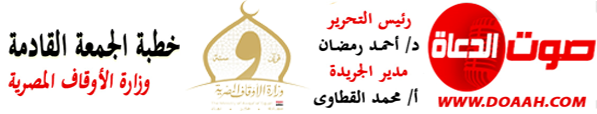 22 ذو الحجة 1445هـ - 28 يونيو 2024مالمـــوضــــــــــوعالحمدُ للهِ ربِّ العالمين، القائلِ في كتابِهِ الكريمِ: {وَتَعَاوَنُوا عَلَى البِرِّ وَالتَّقْوَى وَلا تَعَاوَنُوا عَلَى الإِثْمِ وَالعُدْوَانِ وَاتَّقُوا اللهَ إِنَّ اللهَ شَدِيدُ العِقَابِ)، وأشهدُ أنْ لا إلَهَ إلّا اللهُ وحدَهُ لا شَريكَ لَهُ، وأشهدُ أنَّ سيدَنَا ونبيَّنَا مُحَمَّدًا عبدُهُ ورسولُهُ، اللهُمَّ صَلِّ وسلِّمْ وباركْ عليهِ وعلى آلِهِ وصحبِهِ ومَن تبعَهُم بإحسانٍ إلى يومِ الدينِ، وبعدُ:فإنَّ مصالحَ الأوطانِ مِن صميمِ مقاصدِ الأديانِ وتعزيزِ أُسسِ قوتِهَا مطلبٌ شرعِيٌّ ووطنِيٌّ لا غنَى عنهُ للأفرادِ والأممِ، والوطنُ أحدُ الكلياتِ الستِّ التي ينبغِي الحفاظُ عليهَا، وبقدرِ إيمانِ الإنسانِ بحقِّ الوطنِ وقوةِ انتمائِهِ إليهِ وعطائِهِ لهُ واستعدادهِ للتضحيةِ في سبيلِهِ، تكونُ قوةُ الوطنِ، وبقدرِ اختلالِ هذا الانتماءِ أو ضعفِ ذلك العطاءِ، والنكوصِ عن التضحيةِ بالنفسِ أو بالمالِ يكونُ ضعفُ الأوطانِ أو سقوطُهَا وضياعُ مصالحِ العبادِ والبلادِ، فقوةُ الوطنِ قوةٌ لجميعِ أبنائِهِ، وضعفُهُ ضعفٌ لجميعِ أبنائِهِ.على أنَّ تعزيزَ قوةِ الأوطانِ ليسَ أمرًا سهلًا أو هيّنًا، إنَّمَا هو عمليةٌ شاقةٌ شديدةُ التعقيدِ يحتاجُ إلى إرادةٍ صلبةٍ وعملٍ دءوبٍ، ورؤيةٍ ثاقبةٍ في مختلفِ المجالاتِ والاتجاهاتِ التي تعززُ قوةَ الأوطانِ وتحافظُ على أمنِهَا واستقرارِهَا مع القدرةِ على قراءةِ الواقعِ وفهمِ تحدياتِهِ.إنَّ الأوطانَ لا تقوىَ بغيرِ العلمِ والعملِ الجادِّ والجهدِ والعرقِ، وقد جاءَ الشرعُ الحنيفُ بالدعوةِ إلى العلمِ والعملِ وإتقانِهِمَا، حيثُ يقولُ الحقُّ سبحانَهُ في شأنِ العلمِ- على لسانِ نبيِّنَا ﷺ: (وَقُلْ رَبِّ زِدْنِي عِلْمًا)، ويقولُ نبيُّنَا ﷺ: (مَنْ سَلَكَ طَرِيقًا يَطْلُبُ فِيهِ عِلْمًا سَلَكَ الله بِهِ طَرِيقًا مِنْ طُرُقِ الْجَنَّةِ)، ويقولُ الحقُّ سبحانَهُ في شأنِ العلمِ: {هُوَ ٱلَّذِى جَعَلَ لَكُمُ ٱلْأَرْضَ ذَلُولًا فَٱمْشُواْ فِى مَنَاكِبِهَا وَكُلُواْ مِن رِّزْقِهِۦ ۖ وَإِلَيْهِ ٱلنُّشُورُ)، ويقولُ نبيُّنَا ﷺ: (إِنَّ اللهَ يُحِبُّ إذَا عَمِلَ أَحَدُكُمْ عَمَلًا أَنْ يُتْقِنَهُ)، ويقولُ الشاعرُ:         بالْعِلْمِ وَالمَالِ يَبْنِي النَّاسُ مُلْكَهُمُ * لَمْ يُبْنَ مُلْكَ عَلَى جَهْلٍ وَإِقْلَالٍوإلى جانبِ العلمِ والعملِ لابُدَّ مِن تعزيزِ روحِ الولاءِ والانتماءِ للوطنِ وإيثارِ مصالحِهِ العامَّةِ على المصالحِ الخاصّةِ والشخصيةِ، بعيدًا عن كلِّ صورِ الفرديةِ والأنانيةِ  والسلبيةِ، والتحلِّي بروحِ العملِ الجماعِي، وتقويةِ روابطِ وتماسكِ أبناءِ المجتمعِ حيثُ يقولُ نبيُّنَا ﷺ (مثلُ المؤمنين في تَوادِّهم، وتَرَاحُمِهِم، وتعاطُفِهِمْ. مثلُ الجسَدِ إذا اشتكَى منْهُ عضوٌ تدَاعَى لَهُ سائِرُ الجسَدِ بالسَّهَرِ والْحُمَّى)، وقد قالُوا ما استحقَّ أنْ يولدَ مَن عاشَ لنفسِهِ.كمَا أنَّ الحفاظَ على نعمةِ الأمنِ مِن أهمِّ ركائزِ قوةِ الأوطانِ واستقرارِهَا واستمرارِ تقدمِهَا وازدهارِهَا، فالأمنُ مِن أجلِّ النعمِ التي امتنَّ اللهُ (عزَّ وجلَّ) بهَا على عبادِهِ، حيثُ يقولُ الحقُّ سبحانَهُ ممتنًا على قريشٍ: ﴿لإيلافِ قُرَيْشٍ (١) إِيلافِهِمْ رِحْلَةَ الشِّتَاءِ وَالصَّيْفِ (٢) فَلْيَعْبُدُوا رَبَّ هَذَا الْبَيْتِ (٣) الَّذِي أَطْعَمَهُمْ مِنْ جُوعٍ وَآمَنَهُمْ مِنْ خَوْفٍ (٤)﴾ ، ويقولُ سبحانَهُ ممتنًا على مكةَ وأهلِهَا: ﴿أَوَلَمْ نُمَكِّن لَّهُمْ حَرَمًا آمِنًا يُجْبَىٰ إِلَيْهِ ثَمَرَاتُ كُلِّ شَيْءٍ رِّزْقًا مِّن لَّدُنَّا وَلَٰكِنَّ أَكْثَرَهُمْ لَا يَعْلَمُونَ﴾، ويقولُ سبحانَهُ وتعالَى: ﴿ادْخُلُوا مِصْرَ إِنْ شَاءَ اللَّهُ آمِنِينَ﴾، ويقولُ نبيُّنَا ﷺ: (مَنْ أَصبح مِنكُمْ آمِنًا في سِرْبِهِ، مُعَافًى في جَسدِه، عِندهُ قُوتُ يَومِهِ، فَكَأَنَّمَا حِيزَتْ لَهُ الدُّنْيَا بِحذافِيرِها)، فإذا وُجِدَ الأمنُ هناتْ الأقواتُ وازدهرتْ الدولُ، وإذا فُقِدَ الأمنُ تبعَهُ فَقْدَ كلِّ شيءٍ.كمَا أنّهُ لا قوةَ لوطنٍ بلا قيمٍ ولا أخلاقٍ، فالأوطانُ التي لا تكونُ الأخلاقُ والقيمُ مِن ركائزِ قوتِهَا تحملُ عواملَ ضعفِهَا وسقوطِهَا في أصلِ بنائِهَا وأسسِ قيامِهَا، ويكونُ مصيرُهَا إلى الزوالِ والاندثارِ.إنَّ دينَنَا الحنيفَ هو دينُ القيمِ والأخلاقِ، وبعثَةُ رسولِنَا ﷺ كان الهدفُ الأسمَى منهَا هو إتمامُ مكارمِ الأخلاقِ، حيثُ يقولُ نبيُّنَا ﷺ: (إِنَّمَا بُعِثتُ لأُتَمِّمَ صالِحَ الأخْلاقِ).*******الحمدُ للهِ ربِّ العالمين، والصلاةُ والسلامُ على خاتمِ الأنبياءِ والمرسلينَ سيدِنَا مُحمدٍ ﷺ وعلى آلِهِ وصحبِهِ أجمعين.لا شكَّ أنَّ تعزيزَ قوةِ الأوطانِ مسئوليتُنَا جميعًا أمامَ اللهِ عزَّ وجلَّ، وأمامَ أنفسِنَا فالأوطانُ بأبنائِهَا جميعًا وهي لهُم جميعًا، وليستْ لطائفةٍ منهُم دونَ طائفةٍ، ولا يمكنُ أنْ تقوَى وتنهضَ ببعضِهِم دونَ بعضٍ فكلُّنَا في سفينةٍ واحدةٍ، وعلينَا مجتمعينَ متضامنينَ أنْ نعملَ للنجاةِ بهَا، حيثُ يقولُ نبيُّنَا ﷺ: (مَثَلُ القائِمِ علَى حُدُودِ اللَّهِ والواقِعِ فيها، كَمَثَلِ قَوْمٍ اسْتَهَمُوا علَى سَفِينَةٍ، فأصابَ بَعْضُهُمْ أعْلاها وبَعْضُهُمْ أسْفَلَها، فَكانَ الَّذِينَ في أسْفَلِها إذا اسْتَقَوْا مِنَ الماءِ مَرُّوا علَى مَن فَوْقَهُمْ، فقالوا: لو أنَّا خَرَقْنا في نَصِيبِنا خَرْقًا ولَمْ نُؤْذِ مَن فَوْقَنا، فإنْ يَتْرُكُوهُمْ وما أرادُوا هَلَكُوا جَمِيعًا، وإنْ أخَذُوا علَى أيْدِيهِمْ نَجَوْا، ونَجَوْا جَمِيعًا).اللهُمَّ احفظْ مصرَنَا وارفعْ رايتَهَا في العالمين